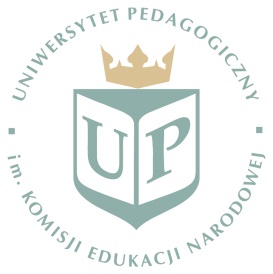 DNk.0101.1.2021Zarządzenie Nr RN.Z.0211.2.2021Prorektora ds. NaukiUniwersytetu Pedagogicznego im. Komisji Edukacji Narodowej w Krakowiez dnia 2 czerwca 2021 rokuw sprawie:	wprowadzenia Regulaminu przygotowywania, realizacji i rozliczania projektów badawczych i badawczo-rozwojowych finansowanych ze środków krajowych i zagranicznych realizowanych w Uniwersytecie Pedagogicznym im. Komisji Edukacji Narodowej w KrakowieDziałając na podstawie § 4 zarządzenia nr R.Z.0211.47.2021 Rektora z dnia 31 maja 2021 roku w sprawie: podziału kompetencji władz Uczelni na kadencję 2020-2024 od dnia 1 czerwca 2021 roku, zarządzam, co następuje:§ 1Wprowadzam Regulamin przygotowywania, realizacji i rozliczania projektów badawczych i badawczo-rozwojowych finansowanych ze środków krajowych i zagranicznych realizowanych w Uniwersytecie Pedagogicznym im. Komisji Edukacji Narodowej w Krakowie.Regulamin, o którym mowa w ust. 1, stanowi załącznik numer 1 do niniejszego zarządzenia.§ 2Traci moc zarządzenie Prorektora ds. Nauki nr RN/Z.0201-1/2018 z dnia 28 marca 2018 roku w sprawie: wprowadzenia Regulaminu przygotowywania, realizacji i rozliczania projektów badawczych i badawczo-rozwojowych finansowanych ze środków krajowych i zagranicznych realizowanych w Uniwersytecie Pedagogicznym im. Komisji Edukacji Narodowej w Krakowie.§ 3Zarządzenie wchodzi w życie z dniem podpisania.Prorektor ds. Nauki						dr hab. Michał Rogoż, prof. UP